ТехнологияДудник Н.В.3-Б класс30.03.2020 г.Тема : Инструктаж по ТБ. Может ли игрушка быть полезной? Изготовление декоративных зажимов.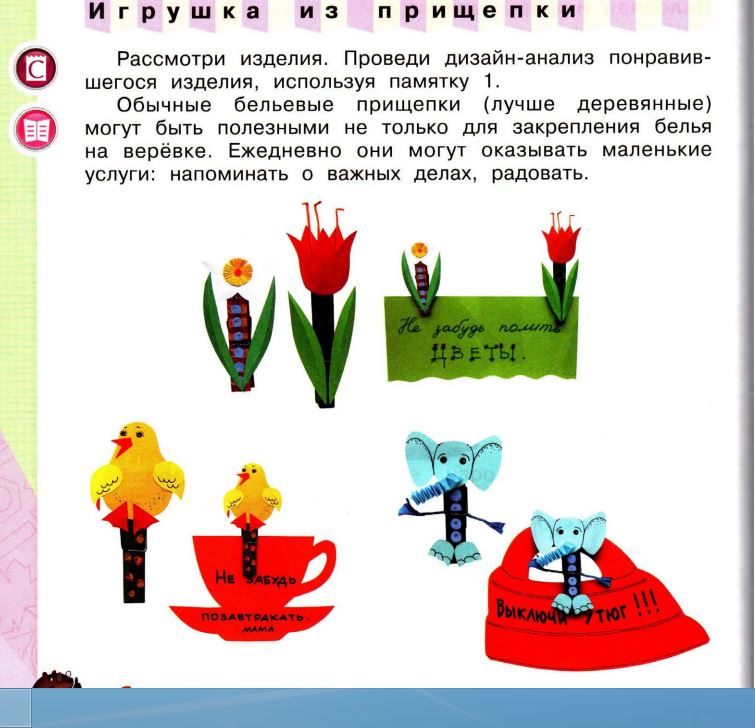 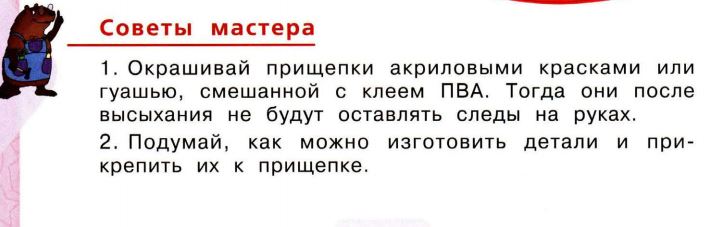 